Publicado en Benabarre (Huesca) el 06/03/2023 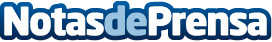 BSP recomienda las estufas de butano por ser la solución más rápida para calentar espaciosPor su gran poder calorífico y su óptima eficiencia, Butano Servicios Preventivos (BSP) explica que las estufas de butano son la opción perfecta a la hora de aclimatar rápidamente todo tipo de estancias, especialmente las de gran tamañoDatos de contacto:Adrián CortésComercial974 54 33 23Nota de prensa publicada en: https://www.notasdeprensa.es/bsp-recomienda-las-estufas-de-butano-por-ser Categorias: Nacional Aragón Servicios Técnicos Hogar http://www.notasdeprensa.es